BULLETIN D’INSCRIPTION GRAND PRIX DE VENDEE Les 09 et 10 juillet 2022 A retourner, accompagné des droits d’engagement à :    GOLF DE LA DOMANGERE    		Route de La Rochelle   		85310 Nesmy Nom : ………………………………………….…. 		Prénom : …………………………………………………N° de licence : ……………………………….		Club de Licence : ……………………………………..Date de naissance : …… /….…/….…………..Licence OR ? (si oui cocher) :   Index : …………………….  Place au Ranking : ………………… Adresse : ………………………………………………………………………………………………………………………..……………………..………………………………………………………………………………………………………………..N° de tél : ………………………………………. 		N° de tél portable : ……………………………………Adresse électronique : ………………………..………………………..@.................................... Ci-joint un chèque à l’ordre de Bluegreen Groupe Saur : (Cocher la case correspondante)   80 € Joueur de plus de 25 ans  45 € Membre Blue Green  40 € Joueur de 19 à 25 ans 						  30 € Joueur de 18 ans et moins  20 € Membres AS Domangère abonnés Blue GreenINFORMATION  IMPORTANTE :Vous avez la possibilité d’être hébergé gratuitement chez un membre à proximité du golf !  Je souhaite être hébergé gratuitement :Pour tout renseignement, contacter Franck par mail : ladomangere@orange.frFait à ………………………………………  le ………………………..…. 	Signature   ……………………………. 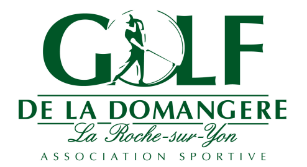  Adresse :	 GOLF DE LA DOMANGERE	 		 Route de La Rochelle 85310 Nesmy Tél : 02 51 07 65 90 			Fax : 02 51 07 65 95Mail : domangere@bluegreen.fr 		Site : https://www.golf-domangere.fr/grand-prix-de-vendee